Урок по теме « Решение тригонометрических уравнений», 10 класс.Проект урока:Место данного урока в теме, разделе курса.Данный урок является уроком закрепления в теме « Решение  тригонометрических  уравнений».На изучение этой темы в программе отводится  3 часа. Для проведения данного урока,  1 час взят из резервного времени, отведённое на повторение.Связь с предыдущими уроками, темами.На данном уроке используются знания учениц  по всем темам тригонометрии.Влияние этого урока на последующие уроки, темы.Урок является закрепляющим в данной теме:                 а) демонстрируется умение  решать простейшие тригонометрические уравнения.                б) определять вид уравнения и способ его решения.                в) ведётся подготовка к зачёту.Учёт реальных возможностей учениц класса, уровня их воспитанности, развития, интересов.Состав класса разнообразен.Однако 80% всего класса  на начало учебного года имели пробелы в знаниях за курс основной школы, поэтому испытывали затруднения в усвоении отдельных тем. На данный момент этот процент снизился до 40%. Но, не смотря на это, самооценка у некоторых  учениц  завышена, у других есть желание иметь высокий балл, но нет желания прикладывать к этому какие-либо усилия. Специфика урока, его тип.Урок систематизации знаний, отработки умений и навыков.  Какие задачи будут решаться на уроке?а) Отработка навыков решения тригонометрических уравнений посредством включения учащихся в     самостоятельную деятельность.б) Воспитание самостоятельности и ответственности за качество своих знаний.в) Развитие умений анализировать, развитие внимания и памяти.Структура урока, его рациональность.        Урок состоит из следующих этапов:       - постановка цели, мотивировка учениц;       - актуализация знаний: тренировка памяти и внимания,                                                      устный счёт (решение простейших тригонометрических уравнений),                                                     проверка знания теоретического материала (математический диктант),       - обобщение и систематизация знаний, отработка навыков решения тригонометрических уравнений.                                                    (самостоятельная работа с последующей самопроверкой).       - подведение итогов, рефлексия.                                                                                      Методы осуществления задач урока.                                            - Метод самостоятельной деятельности (данный метод  даёт  возможность работать самостоятельно).-Метод контроля и коррекции знаний, умений и навыков учащихся (данный метод дает возможность выявить пробелы в знаниях у учащихся и скорректировать работу учителя по их ликвидации).- Метод  использования компьютерных технологий (данный метод  позволяет развить больший интерес    к уроку).Формы работы.-  коллективная- работа в паре- индивидуальная.Средства, используемые на уроке.а) Учебник и задачник под редакцией А.Г. Мордковича.б) Раздаточный материал.в)  ПК.ПЛАН-КОНСПЕКТ  УРОКАУРОК ПО ТЕМЕ:   «ТРИГОНОМЕТРИЧЕСКИЕ  УРАВНЕНИЯ ВТОРОГО ПОРЯДКА»ЦЕЛЬ: Закрепить полученные знания при решении тригонометрических   уравнений  второго порядка. ЗАДАЧИ:ОБРАЗОВАТЕЛЬНАЯ:       Способствовать развитию навыков самостоятельного применения знаний.РАЗВИВАЮЩАЯ:Развивать коммуникативные качества.Развивать умение анализировать.Развивать навыки самоконтроля.Развивать мышление и речь.Развивать внимание и память.ВОСПИТАТЕЛЬНАЯ:        Воспитание самостоятельности и ответственности за качество своих знаний.ТИП УРОКА: Систематизация и обобщение.ОБОРУДОВАНИЕ:Компьютер, доска, раздаточный материал.ХОД УРОКА:СЛАЙД 1ОРГАНИЗАЦИОННЫЙ МОМЕНТ.ЗДРАВСТВУЙТЕ УВАЖАЕМЫЕ  ГОСТИ. ЗДРАВСТВУЙТЕ ДЕВУШКИ.Сегодня у нас немного необычный урок, а необычный он тем, что на нашем уроке присутствуют учителя с других школ города. И мы с вами должны показать, как мы научились применять полученные знания при решении тригонометрических уравнений.СЛАЙД 2Перед Вами лежит «Рабочая карта урока»(ПРИЛОЖЕНИЕ). Как обычно, за каждый этап урока, Вы вносите определённое количество баллов. В конце урока подведём итоги и выставим себе оценки.Обратите внимание, что такие этапы урока, как тренировка памяти и ребусы не оцениваются.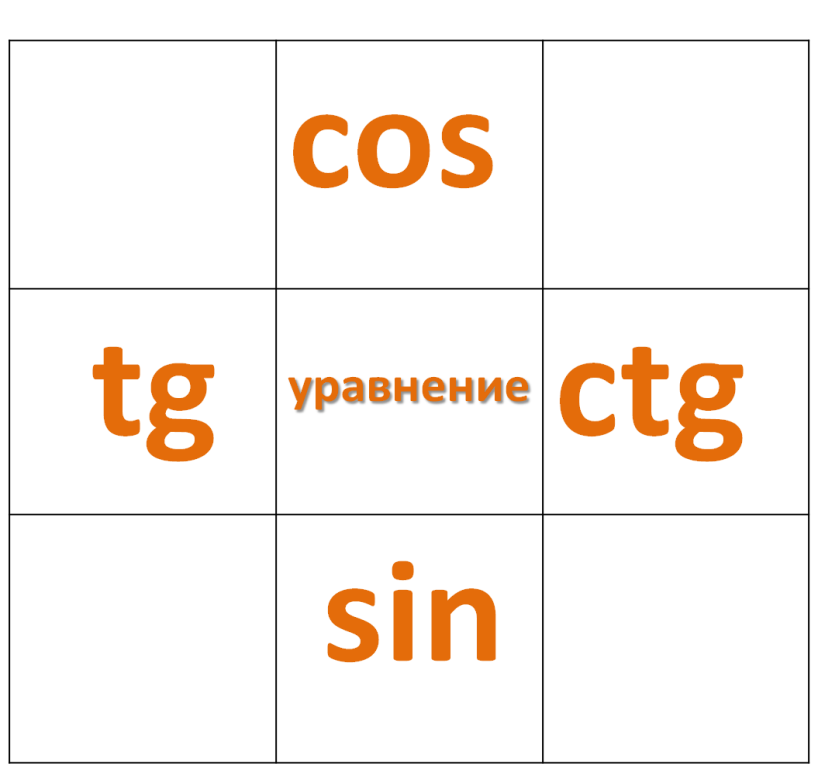 ТРЕНИРОВКА ВНИМАНИЯ. СЛАЙД 3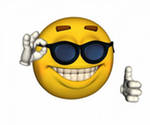 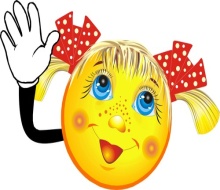    а)  ИНДИВИДУАЛЬНАЯ РАБОТА:         Перед Вами на слайде появится таблицасостоящая из 9 ячеек.Ваша задача в течении 10 секунд запомнитьсодержимое всех ячеек и по моей командезанести в таблицу, которая лежит у Вас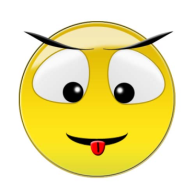 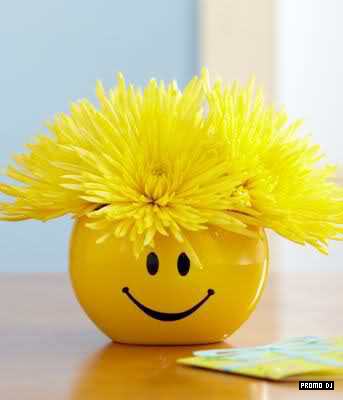 на парте.Желаю успеха!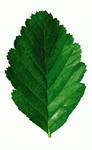 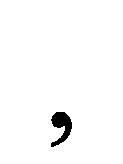 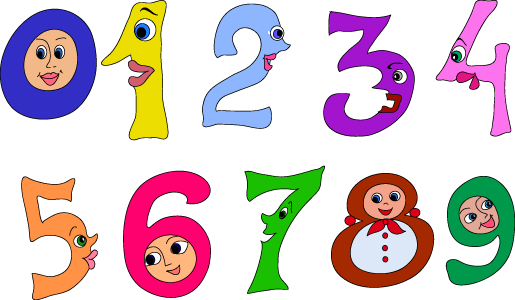 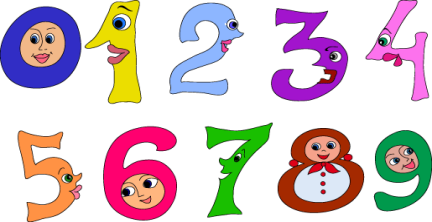 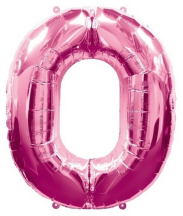 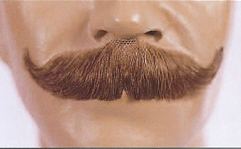 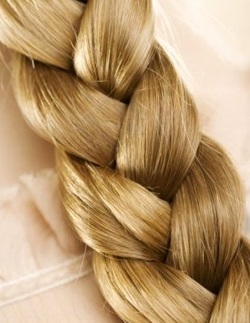 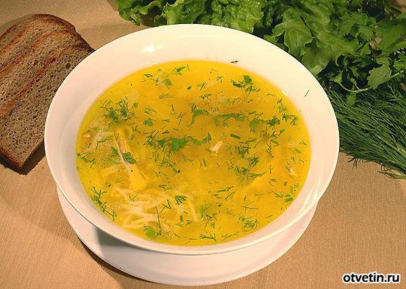 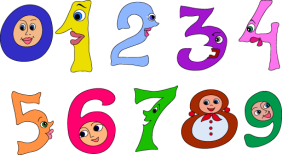 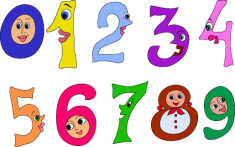 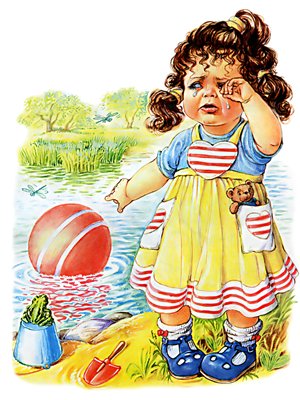 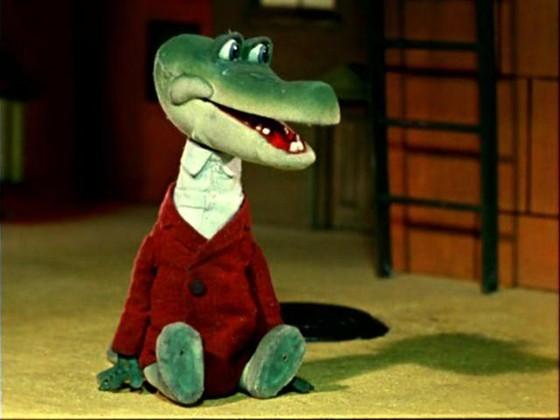 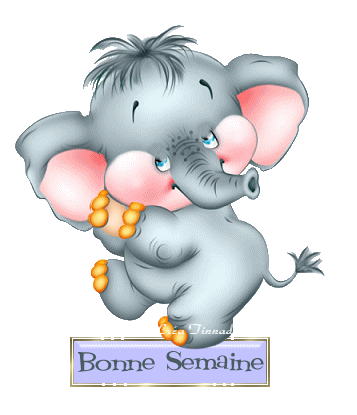 б) ТРЕНИРОВКА  МЫШЛЕНИЯ. . СЛАЙД 4РАБОТА В ПАРЕ:разгадайте ребусыЕсли Вы не можете отгадать, то в конверте Можете найти подсказку.Если Вы не обращались за подсказкой, то поставьтесебе в оценочный лист 3 балла.Если обращались к подсказке, то 2 балла. УСТНЫЙ СЧЁТ.. СЛАЙД 5Древнегреческий поэт Нивей утверждал, что математику нельзя изучать, наблюдая, как это делает сосед, поэтому  во время повторения решения простейших тригонометрических уравнений будут задействованы все ученицы нашего класса.Я приготовила для Вас очередное изречение о жизни, решив карточки, которые лежат перед Вами, мы прочтём это изречение.                   ЖИЗНЬ - ЭТО ШКОЛА, НО СПЕШИТЬ С ЕЁ ОКОНЧАНИЕМ НЕ СЛЕДУЕТ.                                                                               (Эмиль Кроткий, русский поэт сатирик)   ПРИЛОЖЕНИЕ     СЛАЙД 6Интеллектуальная разминка.. СЛАЙД 7         Вы отвечаете только «да» или «нет».  Если, Вы считаете, что ответ «да», то поднимаете правую руку,         если  «нет, то левую руку.Вопросы: СЛАЙДsin2a+cos2a=1- это основное тригонометрическое тождество?Квадратное уравнения  имеет два корня, когда D=0?arcsina-это число, которое принадлежит отрезку [-/2 ; /2]? 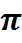 Произведение двух множителей равно нулю,  когда хотя бы один  множитель  равен  нулю, а второй множитель имеет смысл?arcos(- a) =  + arcos a?y=tgx  -периодическая функция с основным периодом 2?Уравнение вида asinx + bcosx=0  называется однородным тригонометрическим уравнением первой степени?РЕШЕНИЕ УРАВНЕНИЙ.. СЛАЙД 8Знаменитый физик  Альберт  Эйнштейн, говорил так: «Мне приходится делить время между политикой и уравнениями. Однако уравнения, по-моему, гораздо важнее. Политика существует только для данного момента, а уравнения будут существовать вечно».Вот и мы с вами займёмся решением уравнений.. СЛАЙД 9(Два человека решают у доски на обратной стороне, класс по вариантам под копирку).I вариант                                                                                                      IIвариантsin2x+2sinxcosx-3cos2x=0                                       	sinxcosx+cos2x=0Если кто забыл алгоритм решения данных уравнений, учебник стр. 110.Ученицы, которые работали у доски, рассказывают как решали данные уравнения, после того как класс сдал листочки с решениями. Класс исправляет ошибки, если таковые имеются.КРИТЕРИИ ОЦЕНИВАНИЯ:СЛАЙД 105 баллов - если выполнено всё верно. Не допущено ни одной ошибки.4 балла   - если допущена ошибка в вычислительных действиях.3 балла   - если допущена ошибка в вычислительных действиях, в вычислении дискриминанта,                    в вынесении общего множителя за скобку.2 балла   - если допущена ошибка при решении простейшего тригонометрического уравнения.0 баллов - вы не понимаете, как решать уравнения данного вида.ПОДВЕДЕНИЕ ИТОГОВ.  Выставление оценок (пока учитель проходит и выставляет оценки, ученики разгадывают ребус).СЛАЙД 11Всё в наших руках, поэтому их нельзя опускать.                                                                                       (Коко Шанель) (ПРИЛОЖЕНИЕ)РЕФЛЕКСИЯ. СЛАЙД 12В начале урока мы с вами поставили цель закрепить полученные  знания при решении тригонометрических уравнений второго порядка. В целом цель была достигнута, о чём говорят ваши оценки, но особенно хотелось бы отметить……………………………………….Девушки, я попрошу Вас оценить своё самочувствие на уроке и выбрать смайлик, который Вам ближе по ощущениям.И прекрасное высказывание КОКО ШАНЕЛЬ  донести до женщин в отряде.СПАСИБО  ЗА РАБОТУ!!! СЛАЙД 13АНАЛИЗ  УРОКА         Данный урок является уроком закрепления в теме « Решение  тригонометрических  уравнений».На изучение этой темы в программе отводится  3 часа. Для проведения данного урока,  1 час взят из резервного времени, отведённое на повторение.         На данном уроке используются знания учениц  по всем темам тригонометрии.Состав класса разнообразен.Однако 80% всего класса  на начало учебного года имели пробелы в знаниях за курс основной школы, поэтому испытывали затруднения в усвоении отдельных тем. На данный момент этот процент снизился до 40%. Но, не смотря на это, самооценка у некоторых  учениц  завышена, у других есть желание иметь высокий балл, но нет желания прикладывать к этому какие-либо усилия. Урок систематизации знаний, отработки умений и навыков.  На данном уроке были решены следующие задачи:а) Отработка навыков решения тригонометрических уравнений посредством включения учащихся в     самостоятельную деятельность.б) Воспитание самостоятельности и ответственности за качество своих знаний.в) Развитие умений анализировать, развитие внимания и памяти.Методы осуществления задач урока.                                            - Метод самостоятельной деятельности (данный метод  даёт  возможность работать самостоятельно).  -Метод контроля и коррекции знаний, умений и навыков учащихся (данный метод дает возможность выявить пробелы в знаниях у учащихся и скорректировать работу учителя по их ликвидации).- Метод  использования компьютерных технологий (данный метод  позволяет развить больший интерес    к уроку).          При проектировании урока были учтены индивидуальные особенности учащихся, темп работы, стапень обученности и уровень обучаемости. В течение всего урока оценивалось интеллектуальное и эмоциональное состояние учащихся.  Для этого использовались такие приёмы, как психо-эмоциональный настрой как в начале урока, так и в течение всего урока.Для обобщения и систематизаци знаний были использованы различные приёмы и формы работы:-  коллективная- работа в паре- индивидуальная.Домашнее задание дано в виде ребуса (согласно условиям выполнения)Система работы учащихся:Считаю, что учащиеся были организованы.Усвоили основные понятия и умеют применять их на практике              Общие результаты урока:1. План урока выполнен.2. На уроке реализовывались общеобразовательные, воспитательные, развивающие задачи урока.3. Атмосфера на уроке была дружеская.4. Цель урока достигнута. 